Hello Pre-K 1 Families,	Our 100th Day of School celebration is on Monday!  We will do our fun counting activities during table tops around 10 a.m. If your child would like to come for the morning they are welcome to join us! If you stay with them you won’t be charged extra, if you drop them off and leave an extra morning session will be charged.  Just let me know if you are sending your child if they don’t normally attend so I can plan accordingly.  Thanks!	To go along with the 100th day we will be doing a lot of “number work” this week such as writing numbers, number correspondence and sequencing.  	Our Valentine’s Day party will be on the 14th around 9:30 a.m. The treat sign-up is on the board in the room.   Children are welcome to bring valentines to pass out.  We will be making “mailboxes” for valentines and I will send home a list of first names if you want to label them.  It is also easy to just write your child’s name (or have them write it few times!) in the “From” space.  We have 24 kids in our class.  Upcoming Dates:February 19th – Half day of school, pick up at 11:30 a.m.February 23rd – Art Museum, afternoonThank you to all those who brought snack this week! Have a great weekend. 						-Miss Laura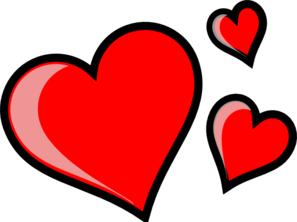 